АДМИНИСТРАЦИЯ   ВЕСЬЕГОНСКОГО    РАЙОНАТВЕРСКОЙ  ОБЛАСТИПОСТАНОВЛЕНИЕг. Весьегонск   26.03.2013	               № 175Об утверждении Перечня приоритетных мероприятий развития отрасли «Образование» на 2013 год в Весьегонском районепостановляю:Утвердить Перечень приоритетных мероприятий развития отрасли «Образование» на 2013 год в Весьегонском районе (прилагается).Разместить настоящее постановление на официальном сайте муниципального образования Тверской области «Весьегонский район» в информационно-телекоммуникационной  сети Интернет. 4.  Настоящее постановление вступает в силу со дня его принятия.Глава администрации района                             	И.И. Угнивенко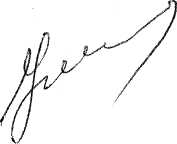 